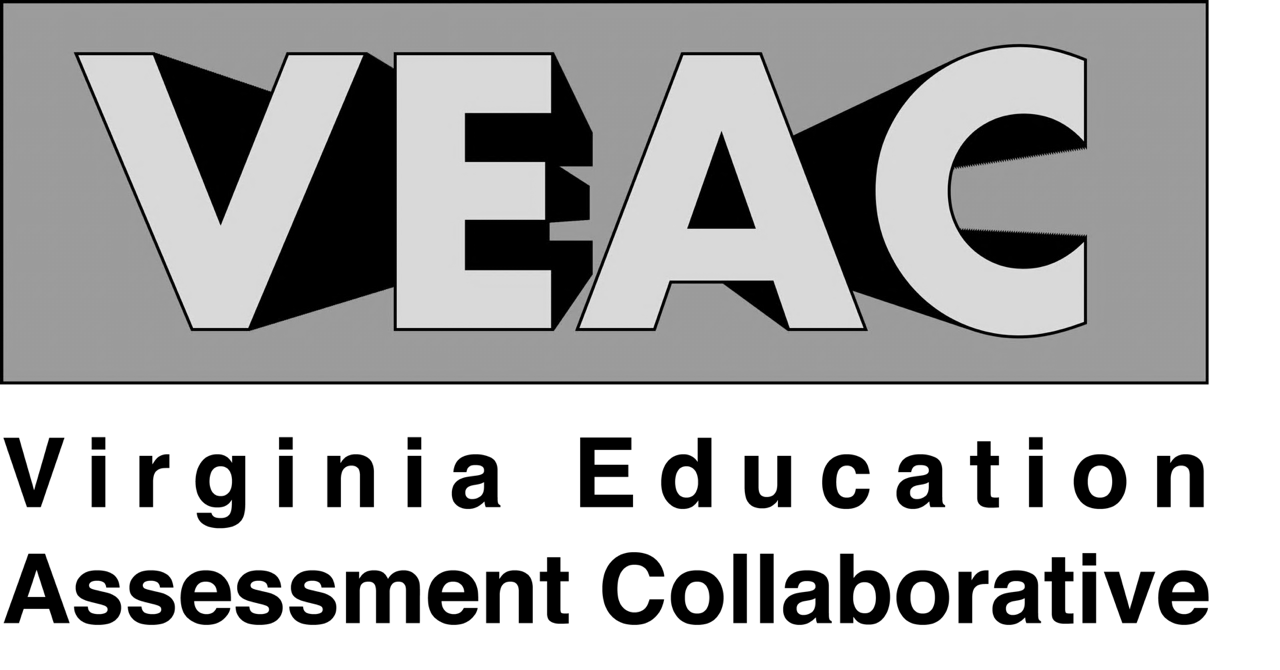 Shenandoah UniversityAdvanced Employer Survey ResultsCombined Two Cycles2022 & 2023Virginia Education Assessment CollaborativeThe Virginia Education Assessment Collaborative (VEAC) is a growing partnership between Educator Preparation Programs (EPP) in the Commonwealth of Virginia. Our purpose is to provide a centralized assessment structure for Virginia EPPs that standardizes and reduces the complexity of data collection for both the Virginia Department of Education (VDOE) and the Council for the Accreditation of Educator Preparation (CAEP). VEAC Advanced SurveyThe Virginia Education Assessment Collaborative (VEAC) conducted a unique advanced program completer survey for graduates of programs in Administration and Supervision, Counselor Education (School), Mathematics Specialist, School Psychologist, and Reading Specialist in summer 2022 and spring 2023. The surveys were conducted through the University of Virginia and sought to benchmark the responsiveness of advanced program completers and their employers for future CAEP Revised Advanced Standard 4. This report provides descriptive statistics from the two surveys of advanced program completers and their employers with data from two cycles. Participating 2021-2022 institutions included: Averett University, Bluefield University, James Madison University, Longwood University, Radford University, Shenandoah University, University of Virginia, and Virginia Commonwealth University.Participating 2022-2023 institutions included: Averett University, Bluefield University, George Mason University, James Madison University, Liberty University, Longwood University, Mary Baldwin University, Radford University, Regent University, Shenandoah University, University of Lynchburg, University of Virginia, Virginia Tech, Virginia Commonwealth University, and William and MaryData Collection Processes2022 Pilot: VEAC partners submitted contact information for program completers to VEAC in July 2022 for their program completers and employment information.  Initial recruitment for the completer survey began on August 16, 2022, and was open with reminders through September 5, 2022. Initial recruitment for the employer survey began on September 29, 2022, and was open with reminders through October 17, 2022.2023 Cycle: VEAC partners submitted contact information for program completers to VEAC in January 2023 for their program completers and employment information.  Initial recruitment for the completer survey began on in March 2023 and was open with reminders through April 2023. Initial recruitment for the employer survey began in April 2023 and was open with reminders through April 2023Survey Response RatesFor our 2021-2022 pilot licensure cycle, VEAC fielded the Advanced Completer & Employer Survey to program completers from 9 EPP partners. Upon closing the completer survey, VEAC collected 134 complete and partial responses resulting in a 19% response rate. Upon closing the employer survey, VEAC collected 78 complete and partial responses resulting in a 26% response rate. For our 2022-2023 pilot licensure cycle, VEAC fielded the Advanced Completer & Employer Survey to program completers from 15 EPP partners. Upon closing the completer survey, VEAC collected 489 complete and partial responses resulting in a 19% response rate. Upon closing the employer survey, VEAC collected 364 complete and partial responses resulting in a 34% response rate. Survey Response DataPages 2-13 provide responses to the 2021-22 & 2023 VEAC Advanced Licensure Surveys. For each licensure area, tables include 9 columns. VEAC Code provides the item code for each survey item. Item (Program) provides the text of the survey item by licensure area. RA1.1 Competencies provides the item alignment to CAEP RA1.1 competencies. Each licensure area has at least one item coded per RA1.1 Competencies. The next three columns provide the descriptive statistics results (Mean, SD, and N) for the pilot VEAC completer survey. The final three columns provide the descriptive statistics results (Mean, SD, and N) for the pilot VEAC employer survey.Page 14 provides overall satisfaction ratings for the 2021-2022 and 2022-2023 VEAC Advanced Licensure Surveys by program completers and their employers.  Administration & Supervision ResultsReading Specialist ResultsAdvanced Survey Overall SatisfactionAdvanced 2023 Response RatesCodeItem (A&S)RA1.1 CompetenciesEPP Employer ’22 + ‘23EPP Employer ’22 + ‘23EPP Employer ’22 + ‘23VEAC  Employer ’22 + ‘23VEAC  Employer ’22 + ‘23VEAC  Employer ’22 + ‘23CodeItem (A&S)RA1.1 CompetenciesEPP MeanEPP SDEPP NVEAC MeanVEAC SDVEAC NA&S_AApplies data-driven decision-making to initiate and continue improvement in school and classroom practices and student achievementData literacy to support learning; Use of research and understanding of qualitative, quantitative, and/or mixed-methods research methodologies. Use of data analysis and evidence to develop supportive, diverse, equitable, and inclusive school environments. 3.400.71253.430.63206A&S_BCollaboratively plans and implements of a variety of assessment techniques and data analysis to identify existing competencies and needsData literacy to support learning; Use of data analysis and evidence to develop supportive, diverse, equitable, and inclusive school environments; Lead and/or participate in collaborative activities with others such as peers, colleagues, teachers, administrators, community organizations, and parents3.440.77253.440.66205A&S_CCollaboratively works with parents and school personnel to ensure that students with disabilities are included as a valued part of the school community, and that they receive effective and appropriately intensive instruction to assist them in meeting the standards set for all students, as well as individual goals outlined in their individualized education plans (IEPs)Lead and/or participate in collaborative activities with others such as peers, colleagues, teachers, administrators, community organizations, and parents.3.520.65253.480.65205A&S_DDemonstrated capacity to evaluate, communicate about, and advocate for ethical and legal decisions.Apply professional dispositions, laws and policies, codes of ethics, and professional standards appropriate to my field of specialization.3.680.63253.470.60205CodeItem (A&S)RA1.1 CompetenciesEPP Employer ’22 + ‘23EPP Employer ’22 + ‘23EPP Employer ’22 + ‘23VEAC Employer ’22 + ‘23VEAC Employer ’22 + ‘23VEAC Employer ’22 + ‘23CodeItem (A&S)RA1.1 CompetenciesEPP MeanEPP SDEPP NVEAC MeanVEAC SDVEAC N A&S_EDemonstrated commitment to continuous professional learning for themself and their faculty and staff to support the school's goals and enhance its collective capacityLead and/or participate in collaborative activities with others such as peers, colleagues, teachers, administrators, community organizations, and parents; Apply professional dispositions, laws and policies, codes of ethics, and professional standards appropriate to my field of specialization3.720.54253.520.61205A&S_FDemonstrated management decision-making that ensures successful teaching and learning. including human resources management and development, theories of motivation, change in school culture, innovation and creativity, conflict resolution, adult learning and professional development modelsLead and/or participate in collaborative activities with others such as peers, colleagues, teachers, administrators, community organizations, and parents; Apply professional dispositions, laws and policies, codes of ethics, and professional standards appropriate to my field of specialization3.360.64253.340.66206A&S_GDesigns and implements strategies for high-quality, technology-rich, and coherent curricula and supports for academic and nonacademic programsSupport and utilize appropriate applications of technology for my field of specialization3.520.65253.370.62205A&S_HDesign and implementation of technology to support management functions and communication effortsSupport and utilize appropriate applications of technology for my field of specialization3.560.58253.380.60205A&S_IIntentionally and purposefully models professional, moral, and ethical standards, as well as personal integrity in all interactions;Apply professional dispositions, laws and policies, codes of ethics, and professional standards appropriate to my field of specialization3.800.41253.640.57204CodeItem (A&S)RA1.1 CompetenciesEPP Employer ’22 + ‘23EPP Employer ’22 + ‘23EPP Employer ’22 + ‘23VEAC Employer ’22 + ‘23VEAC Employer ’22 + ‘23VEAC Employer ’22 + ‘23CodeItem (A&S)RA1.1 CompetenciesEPP MeanEPP SDEPP NVEAC MeanVEAC SDVEAC NA&S_JReflectively understands potential moral and legal consequences of decision-making in the school settingApply professional dispositions, laws and policies, codes of ethics, and professional standards appropriate to my field of specialization3.840.37253.590.56204A&S_KDemonstrates supervision and leadership skills to promote a working and learning climate that is safe, secure, and respectful of a diverse school community;Lead and/or participate in collaborative activities with others such as peers, colleagues, teachers, administrators, community organizations, and parents; Apply professional dispositions, laws and policies, codes of ethics, and professional standards appropriate to my field of specialization3.720.54253.570.61204A&S_LUses public relations and public engagement strategies and processes for building and sustaining positive relationships with families, caregivers, and community partners for the benefit of school improvement and student developmentLead and/or participate in collaborative activities with others such as peers, colleagues, teachers, administrators, community organizations, and parents3.480.67233.410.62202CodeItem (Reading)RA1.1 CompetenciesEPP Employer ’22 + ‘23EPP Employer ’22 + ‘23EPP Employer ’22 + ‘23VEAC Employer ’22 + ‘23VEAC Employer ’22 + ‘23VEAC Employer ’22 + ‘23CodeItem (Reading)RA1.1 CompetenciesEPP MeanEPP SDEPP NVEAC MeanVEAC SDVEAC NRS_ADemonstrate expertise in the ability to use diagnostic data to inform instruction for acceleration, intervention, remediation, and differentiation.Data literacy to support learning;Use of data analysis and evidence to develop supportive, diverse, equitable, and inclusive school environments.3.210.79283.560.6571RS_BDemonstrate expertise in the use of technology for both process and product as they work to guide students with reading, writing, and research.Support and utilize appropriate applications of technology for my field of specialization.3.110.69283.390.6271RS_CDemonstrate expertise with educational measurement and evaluation, including validity, reliability, and normative comparisons in test design and selections;Data literacy to support learning;Use of research and understanding of qualitative, quantitative, and/or mixed-methods research methodologies 3.210.83283.460.6971RS_DDemonstrate expertise to interpret grade equivalents, percentile ranks, normal curve equivalents, and standards scores;Data literacy to support learning;Use of data analysis and evidence to develop supportive, diverse, equitable, and inclusive school environments.3.180.77283.440.6571RS_EDemonstrate the ability to instruct and advise teachers in the skills necessary to differentiate reading instruction for both low and high achieving readers;Lead and/or participate in collaborative activities with others such as peers, colleagues, teachers, administrators, community organizations, and parents.3.000.77283.300.6671CodeItem (Reading)RA1.1 CompetenciesEPP Employer ’22 + ‘23EPP Employer ’22 + ‘23EPP Employer ’22 + ‘23VEAC Employer ’22 + ‘23VEAC Employer ’22 + ‘23VEAC Employer ’22 + ‘23CodeItem (Reading)RA1.1 CompetenciesEPP MeanEPP SDEPP NVEAC MeanVEAC SDVEAC NRS_FDemonstrate the ability to coach and support teachers through classroom observations, demonstrations, co-teaching, and other forms of job-embedded professional development;Lead and/or participate in collaborative activities with others such as peers, colleagues, teachers, administrators, community organizations, and parents.2.890.79283.250.6971RS_GDemonstrate the ability to organize and supervise the reading program within the classroom, school, or division;Lead and/or participate in collaborative activities with others such as peers, colleagues, teachers, administrators, community organizations, and parents.2.890.83283.320.7371RS_HDemonstrate effective communication skills in working with a variety of groups, including parents, teachers, administrators, and community leadersLead and/or participate in collaborative activities with others such as peers, colleagues, teachers, administrators, community organizations, and parents.Apply professional dispositions, laws and policies, codes of ethics, and professional standards appropriate to my field of specialization 3.040.79283.410.6971RS_IDemonstrate knowledge of current research and exemplary practices in English and readingUse of research and understanding of qualitative, quantitative, and/or mixed-methods research methodologies3.290.66283.510.5871RS_JDemonstrate knowledge of foundational theories about diverse learners, equity, and culturally responsive instructionApply professional dispositions, laws and policies, codes of ethics, and professional standards appropriate to my field of specialization3.210.83283.450.6971RS_KAbility to integrate digital technologies into their literacy instruction in appropriate, safe, and effective ways and assist colleagues in these effortsLead and/or participate in collaborative activities with others such as peers, colleagues, teachers, administrators, community organizations, and parents.Support and utilize appropriate applications of technology for my field of specialization.3.140.71283.380.6271EPP Employer ’22 + ‘23EPP Employer ’22 + ‘23EPP Employer ’22 + ‘23VEAC Employer ’22 + ‘23VEAC Employer ’22 + ‘23VEAC Employer ’22 + ‘23Overall SatisfactionSurvey Text (All Programs)ProgramEPP MeanEPP SDEPP NVEAC MeanVEAC SDVEAC NEmployer SurveyBased on your experience with ${e://Field/Completer%20First} ${e://Field/Completer%20Last}, what best describes the extent to which they were ready to effectively work with diverse P-12 students and their families as a ${e://Field/Endorsement%20Program%20B} in your school, division, or organization?Respondent employers could respond “Fully ready, Mostly ready, Moderately ready, Minimally ready, or Not ready.”To find the average overall satisfaction, responses are coded, from 1 to 5. Higher values indicate more satisfaction, and lower values indicate more dissatisfaction.Administration & Supervision4.501.10274.430.85207Employer SurveyBased on your experience with ${e://Field/Completer%20First} ${e://Field/Completer%20Last}, what best describes the extent to which they were ready to effectively work with diverse P-12 students and their families as a ${e://Field/Endorsement%20Program%20B} in your school, division, or organization?Respondent employers could respond “Fully ready, Mostly ready, Moderately ready, Minimally ready, or Not ready.”To find the average overall satisfaction, responses are coded, from 1 to 5. Higher values indicate more satisfaction, and lower values indicate more dissatisfaction.Reading Specialist4.211.10294.490.8471VEAC EPP & Program2022-2023 Emails SentBounced or Failed EmailsResponsesResponse Rate (Partial and Full)Averett University95293248%Admin and Supervision PreK-1275212343%Reading Specialist208975%Bluefield University122660%Admin and Supervision PreK-1270571%School Counselor PreK-1252133%George Mason University235215840%Admin and Supervision PreK-12142131327%Math Specialist for Elem. & Middle Ed.5046250%Reading Specialist2421267%School Counselor PreK-12871100%School Psychologist111000%Liberty University7255266633%Admin and Supervision PreK-122191492029%Math Specialist for Elem. & Middle Ed.94360%Reading Specialist3023229%School Counselor PreK-124673504135%Longwood University3622604645%Admin and Supervision PreK-123092204247%Math Specialist for Elem. & Middle Ed.2200%Reading Specialist2717440%School Counselor PreK-12242100%Mary Baldwin University3300%Reading Specialist3300%Radford University95114048%Admin and Supervision PreK-125392148%Reading Specialist100770%School Counselor PreK-12130754%School Psychologist192529%Regent University179553629%Admin and Supervision PreK-12135413032%Math Specialist for Elem. & Middle Ed.3412523%Reading Specialist102113%Shenandoah University121234041%Admin and Supervision PreK-1268151834%Reading Specialist5382249%JMU College of Education261519%Admin and Supervision PreK-122414110%Reading Specialist2100%the University of Lynchburg3829333%Admin and Supervision PreK-121710229%Reading Specialist111000%School Counselor PreK-121091100%the University of Virginia132612434%Admin and Supervision PreK-12132612434%Virginia Commonwealth University159823039%Admin and Supervision PreK-125230314%Math Specialist for Elem. & Middle Ed.3061458%Reading Specialist2516333%School Counselor PreK-1252301045%Virginia Tech5129418%Admin and Supervision PreK-125129418%William & Mary7202839%Admin and Supervision PreK-122401146%Reading Specialist200840%School Counselor PreK-12160638%School Psychologist120325%